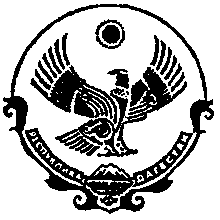 Сельское собрание депутатов сельского поселения «сельсовет Годоберинский» Ботлихского района РД          РЕШЕНИЕ«30»декабря 2021 г                                                                                          №  1                                                                                           с. ГодобериО утверждении бюджета сельского поселения «сельсовет Годоберинский»на 2022год 	1.Утвердить основные характеристики бюджета сельского поселения «сельсовет Годоберинский»  на 2022 год:8151580 руб.            а) общий объем доходов бюджета сельского поселения «сельсовет Годоберинский»  в сумме 8151580 руб.;           	б) общий объем расходов  бюджета сельского поселения «сельсовет Годоберинский»  в сумме   8151580 руб.2.Утвердить основные характеристики бюджета сельского поселения «сельсовет Годоберинский»  на 2023 год:3632539руб.            а) общий объем доходов бюджета сельского поселения «сельсовет Годоберинский»  в сумме 3632539руб.           	б) общий объем расходов  бюджета сельского поселения «сельсовет Годоберинский»  в сумме  3632539руб. 3.Утвердить основные характеристики бюджета сельского поселения «сельсовет Годоберинский»  на 2024 год:3643539руб  а) общий объем доходов бюджета сельского поселения «сельсовет Годоберинский»  в сумме 3643539руб.           	б) общий объем расходов  бюджета сельского поселения «сельсовет Годоберинский»  в сумме  3643539руб.2. Утвердить перечень главных администраторов доходов бюджета сельского 	поселения «сельсовет Годоберинский» согласно приложению №1 к настоящему решению.	       	3. Утвердить поступления доходов в 2022 году в бюджет сельского поселения 	«сельсовет Годоберинский»   согласно приложению №2 к настоящему решению.            4.    Установить, что доходы местного бюджета, поступившие в 2022году, формируется за счет доходов от уплаты местных налогов и сборов по нормативам, установленным законодательными актами Российской Федерации, Республики Дагестан и настоящим постановлением:                                  - налога на доходы с физических лиц- по нормативу 2%;                                  - земельного налога, взимаемого на территории поселений- по	нормативу 100%;                                  - единый сельскохозяйственный налог по нормативу 30%	- налога на имущество с физических лиц, взимаемого на территории	поселений – по нормативу 100%; 	- доходов от продажи и передачи в аренду, до разграничения     	государственной собственности на землю, находящихся в 	государственной собственности земельных участков, расположенных	в границах межселенных территорий и предназначенных для целей 	жилищного строительства- по нормативу 100%	- доходов от уплаты прочих налогов, сборов, пошлин, платежей, 	поступлений и неналоговых доходов, подлежащих зачислению в 	местный бюджет в соответствии с действующим законодательством.           	5. Утвердить расходы бюджета сельского поселения «сельсовет Годоберинский» на 2022год по 	разделам, подразделам, целевым статьям (непрограммным 	направлениям деятельности), группам и подгруппам видов расходов классификации 	расходов бюджетов согласно приложению №3 к настоящему решению.               6. Утвердить размер резервного фонда главы администрации в 2022г. в размере 3%  от  доходов согласно приложению №4 к настоящему решению.               7. Установить, что в 2022году в первоочередном порядке из бюджета 	муниципального образования сельского поселения «сельсовет Годоберинский»  финансируются  расходы на 	выплату заработной платы с начислениями, на оплату ГСМ, на оплату коммунальных услуг, 	услуг связи, расходы из резервного фонда администрации сельского поселения «сельсовет Годоберинский».               8. Установить, что муниципальные правовые акты органа местного самоуправления 	муниципального образования сельского поселения «сельсовет Годоберинский», влекущие дополнительные 	расходы бюджета муниципального образования сельского поселения «сельсовет Годоберинский»   на 2021 год, а также сокращающие его доходную базу, применяются только при наличии 	соответствующих источников дополнительных поступлений в бюджет и (или) при 	сокращении расходов по конкретным статьям бюджета на 2021 год, а также после внесения 	соответствующих изменений в настоящее Решение.         9. Установить, что в 2021 году размер авансирования за счет средств бюджета муниципального образования сельского поселения «сельсовет Годоберинский» поставок товаров, выполнения работ, оказания услуг по муниципальным контрактам и договорам на поставки товаров, выполнение работ, оказание услуг, а также иных расходов бюджета муниципального образования сельского поселения «сельсовет Годоберинский»   осуществляется в соответствии с условиями, предусмотренными муниципальными контрактами (договорами), заключенными администрацией муниципального образования сельского поселения «сельсовет Годоберинский»   на поставку товаров, выполнение работ, оказание услуг и не противоречащими законодательству Российской Федерации и законодательству РФ.              10. Установить, что в 2021году из бюджета муниципального образования сельского 	поселения «сельсовет Годоберинский» осуществляется погашение образовавшейся в пределах средств, 	предусмотренных решениями о бюджете муниципального образования сельского поселения 	«сельсовет Годоберинский»   на соответствующий финансовый год, кредиторской задолженности главного 	распорядителя и получателей средств бюджета муниципального образования сельского 	поселения «сельсовет Годоберинский».      	11. Установить на 2021 год размер резервного фонда администрации муниципального 	образования сельского поселения «сельсовет Годоберинский»  в сумме 173.0 тыс.руб. Установить, что 	средства резервного фонда администрации  муниципального образования сельского 	поселения «сельсовет Годоберинский»   направляются  на финансовое обеспечение непредвиденных 	расходов, в том числе на проведение аварийно-спасательных работ и иных мероприятий, 	связанных с ликвидацией последствий террористических актов, катастроф, аварий, пожаров, 	стихийных бедствий и других чрезвычайных ситуаций, а также на меры социальной 	поддержки гражданам и членам их семей, пострадавшим в результате террористических 	актов, катастроф, аварий, пожаров и иных событий, повлекших тяжкие последствия.    		12. Установить, что остатки средств бюджета сельского поселения «сельсовет Годоберинский»  на 	начало текущего финансового года:  		в объеме средств, необходимых для покрытия временных кассовых разрывов, 	возникающих в ходе исполнения бюджета сельского поселения «сельсовет Годоберинский»   в текущем 	финансовом году, направляются на их покрытие, но не более общего объема остатков 	средств бюджета сельского поселения «сельсовет Годоберинский»   на начало текущего финансового года.                 13. Установить,что в соответствии с пунктом 3статьи 217 Бюджетного кодекса 	Российской Федерации основаниями для внесения изменений в показатели сводной 	бюджетной росписи бюджета сельского поселения «сельсовет Годоберинский»   в соответствии с решениями 	главы администрации сельского поселения «сельсовет Годоберинский»   без внесения изменений 	в настоящее решение являются:		-поступление субсидий, субвенций, иных межбюджетных трансфертов, безвозмездных поступлений от физических и юридических лиц, в том числе добровольных взносов и пожертвований, имеющих целевое назначение, фактически получаемых при исполнении бюджета сверх утвержденных решением о бюджете сельского поселения -распределение на основании нормативных правовых актов муниципального образования сельского поселения «сельсовет Годоберинский»  зарезервированных в составе утвержденных настоящим решением бюджетных ассигнований, предусмотренных по подразделу «Резервные фонды» раздела «Общегосударственные вопросы» классификации расходов бюджетов на реализацию решений администрации сельского поселения -распределение на основании нормативных правовых актов муниципального образования сельского поселения «сельсовет Годоберинский» , в том числе остатков указанных средств, неиспользованных на начало текущего финансового года, направляемых на увеличение расходов бюджета сельского поселения -распределение на основании нормативных правовых актов муниципального образования сельского поселения «сельсовет Годоберинский»  	- уменьшение бюджетных ассигнований, предусмотренных главному распорядителю средств бюджета сельского поселения -распределение на основании нормативных правовых актов муниципального образования сельского поселения «сельсовет Годоберинский»  зарезервированных в составе утвержденных настоящим решением бюджетных ассигнований, предусмотренных по подразделу «Резервные фонды» раздела «Общегосударственные вопросы» классификации расходов бюджетов на реализацию решений администрации сельского поселения «сельсовет Годоберинский»   ; в случае уменьшения объема поступлений субсидий, субвенций, иных межбюджетных трансфертов, безвозмездных поступлений от физических и юридических лиц, имеющих целевое назначение;	- внесение в установленном порядке изменений в муниципальные программы сельского поселения «сельсовет Годоберинский»   в части изменения объемов финансирования и (или) состава мероприятий в пределах общего объема бюджетных ассигнований, утвержденного настоящим решением;	- перераспределение бюджетных ассигнований по элементам видов расходов классификации расходов бюджетов, кодам расходов классификации операций сектора государственного управления;	- перераспределение бюджетных ассигнований между разделами, подразделами, целевыми статьями и видами расходов классификации расходов бюджетов в пределах средств бюджета сельского поселения «сельсовет Годоберинский», предусмотренных главному распорядителю на уплату административных штрафов, государственной пошлины при подаче исковых заявлений в судебные органы, членских взносов в общественные организации, фонды, ассоциации, на предоставление бюджетным учреждениям субсидий на финансовое обеспечение муниципального задания на оказание муниципальных услуг (выполнение работ) и субсидий на иные цели; 	- иные основания, установленные пунктом 3 статьи 217 Бюджетного кодекса Российской Федерации.	14. Настоящее Решение вступает в силу со дня его подписания и действует по «31» декабря 2022 года.	17. Опубликовать настоящее Решение в районной газете «Дружба» и разместить на официальном сайте администрации.	18. Контроль за исполнением настоящего Решения возложить на Председателя Совета депутатов сельского поселения «сельсовет Годоберинский»  А.М. МаджидоваГлава  сельского  поселения «сельсовет Годоберинский»        	                                                                     А.М. Маджидов				